Determine the surface area of each 3-D shape below.  *Look for symmetry as this will cut down on the number of calculations you have to do.  *Some students find it helpful to draw a net.  In other words they “unfold” a 3D object into 2D pieces.. 3D Composite Shapes: Two or more 3D shapes put together.*With composite shapes it is important to determine which faces will be included/ excluded from the total surface area. Find the surface area of each composite shape below. (*hint – you have to use Pythagorus equation)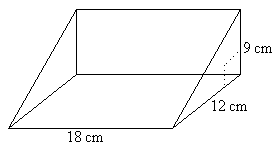 Math 9Surface Area – 3 DimensionalName:
Date:Block: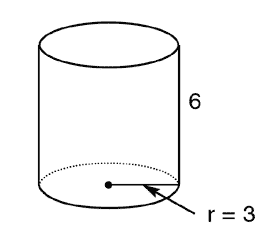 Length = 4cmWidth = 6cmHeight = 5cm